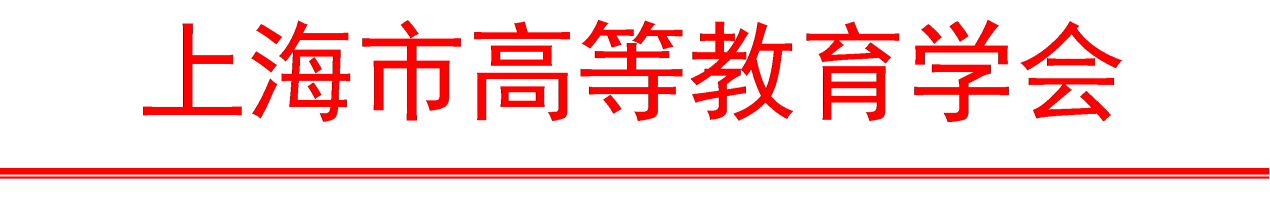 2018年研究课题申报表上海市高等教育学会制填 报 须 知申请人（课题负责人）须为本会会员单位在职人员或个人会员；课题负责人必须是该课题研究的实际主持者，并在项目研究中承担实质性任务；课题申报的选题方向和研究范围应按本会课题指南的提示。对指南未涉及到的课题，申报者认为确有相关理论和实践价值且有一定研究积累的，也可申报，但宜聚焦课题指南所指向的领域；课题论证应充分，研究计划和研究成果应明确；结题时限一般为一年至两年；申请书须经课题负责人所在单位领导或本会理事审核并签章，承担信誉担保；该申报表填报一式三份，其中一份须原件。于2018年7月8日前由申请人所在单位或本会专业委员会统一寄送到上海市高等教育学会（上海市陕西北路500号，邮编：），同时将《课题申报表》电子版发至：shgjxh500@126.com。一、基本信息表二、课题设计论证三、课题周期及成果四、课题负责人所在单位领导/本会理事意见和信誉担保五、学会专家组评审意见六、学会审批意见课题名称申请人（课题负责人）所在单位（专委会）填  表  日  期课题名称关 键 词研究类型A 案例研究 B 数据库建设 C 课程研究 D 教学法研究  E 学生学习行为研究  F 其他A 案例研究 B 数据库建设 C 课程研究 D 教学法研究  E 学生学习行为研究  F 其他A 案例研究 B 数据库建设 C 课程研究 D 教学法研究  E 学生学习行为研究  F 其他A 案例研究 B 数据库建设 C 课程研究 D 教学法研究  E 学生学习行为研究  F 其他A 案例研究 B 数据库建设 C 课程研究 D 教学法研究  E 学生学习行为研究  F 其他A 案例研究 B 数据库建设 C 课程研究 D 教学法研究  E 学生学习行为研究  F 其他A 案例研究 B 数据库建设 C 课程研究 D 教学法研究  E 学生学习行为研究  F 其他A 案例研究 B 数据库建设 C 课程研究 D 教学法研究  E 学生学习行为研究  F 其他A 案例研究 B 数据库建设 C 课程研究 D 教学法研究  E 学生学习行为研究  F 其他A 案例研究 B 数据库建设 C 课程研究 D 教学法研究  E 学生学习行为研究  F 其他A 案例研究 B 数据库建设 C 课程研究 D 教学法研究  E 学生学习行为研究  F 其他A 案例研究 B 数据库建设 C 课程研究 D 教学法研究  E 学生学习行为研究  F 其他A 案例研究 B 数据库建设 C 课程研究 D 教学法研究  E 学生学习行为研究  F 其他申请人姓名年龄性别所在单位所在单位工作部门职称职务职务主要联系电话电子邮箱电子邮箱主要研究方向或担纲课程主要研究方向或担纲课程主要研究方向或担纲课程预期成果预期成果课题组成员所在单位和部门所在单位和部门所在单位和部门所在单位和部门所在单位和部门所在单位和部门职称/职务职称/职务职称/职务职称/职务任务分工任务分工任务分工任务分工课题组负责人及成员的相关教学、科研项目和成果：课题组负责人及成员的相关教学、科研项目和成果：课题组负责人及成员的相关教学、科研项目和成果：课题组负责人及成员的相关教学、科研项目和成果：课题组负责人及成员的相关教学、科研项目和成果：课题组负责人及成员的相关教学、科研项目和成果：课题组负责人及成员的相关教学、科研项目和成果：课题组负责人及成员的相关教学、科研项目和成果：课题组负责人及成员的相关教学、科研项目和成果：课题组负责人及成员的相关教学、科研项目和成果：课题组负责人及成员的相关教学、科研项目和成果：课题组负责人及成员的相关教学、科研项目和成果：课题组负责人及成员的相关教学、科研项目和成果：课题组负责人及成员的相关教学、科研项目和成果：课题组负责人及成员的相关教学、科研项目和成果：可参照以下提纲撰写，要求主题明确，层次分明，逻辑清晰，内容翔实。（5000字以内）1. 选题背景：研究的基础（含国内外相关研究的综述），研究价值、意义和突破点等。2. 研究内容：本课题的研究对象、针对的问题和主要目标，研究的基本框架及其重点难点。3. 基本思路和方法：本课题研究的总体思路以及具体研究方法、研究计划等。4. 研究保障：开展本课题研究的条件（包括相关资料或前期研究的积累，研究团队构成，相关资源和时间投入等）及其可行性。结题时间成果形式申请书所填写的内容属实；该课题负责人适合承担本课题的研究工作；本单位/部门能够协助提供完成本课题所需的相关资源和条件保障，并督促课题负责人按时完成课题。单位或负责人签章：    年   月   日                               签名                                年    月    日                                                                                                                               （盖章）                               年    月    日                                                                              